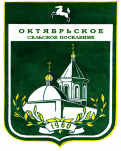 МУНИЦИПАЛЬНОЕ ОБРАЗОВАНИЕ «ОКТЯБРЬСКОЕ СЕЛЬСКОЕ ПОСЕЛЕНИЕ»АДМИНИСТРАЦИЯ ОКТЯБРЬСКОГО СЕЛЬСКОГО ПОСЕЛЕНИЯПОСТАНОВЛЕНИЕс. Октябрьское20.06.2017 г.                                                                                                                 № 44О внесении изменений и дополнений в Постановление Администрации Октябрьского сельского поселения от 09 октября 2012 № 42 «Об утверждении Административного регламента по предоставлению муниципальной услуги «Признание помещения жилым помещением, жилого помещения непригодным для проживания и многоквартирного дома аварийным и подлежащим сносу или реконструкции»              Рассмотрев предоставленный прокуратурой Томского района протест на Постановление Администрации Октябрьского сельского поселения от 09 октября 2012 № 42 «Об утверждении Административного регламента по предоставлению муниципальной услуги «Признание помещения жилым помещением, жилого помещения непригодным для проживания и многоквартирного дома аварийным и подлежащим сносу или реконструкции» ПОСТАНОВЛЯЮ: 1. Внести изменения и дополнения в  приложение к Постановлению Администрации Октябрьского сельского поселения от 09 октября 2012 г. № 42 «Административный регламент по предоставлению муниципальной услуги по признанию помещения жилым помещением, жилого помещения непригодными для проживания и многоквартирного дома аварийным и подлежащим сносу или реконструкции»:1.1.Пункт 7 Административного регламента изложить в следующей редакции:«7. Результатом предоставления муниципальной услуги является акт обследования и заключение межведомственной комиссии :  1) о соответствии помещения требованиям, предъявляемым к жилому помещению, и его пригодности для проживания; 2) о необходимости и возможности проведения капитального ремонта, реконструкции или перепланировки (при необходимости с технико-экономическим обоснованием) с целью приведения утраченных в процессе эксплуатации характеристик жилого помещения в соответствие с установленными в настоящем Положении требованиями и после их завершения - о продолжении процедуры оценки;  3) о несоответствии помещения требованиям, предъявляемым к жилому помещению, с указанием оснований, по которым помещение признается непригодным для проживания; 4) о признании многоквартирного дома аварийным и подлежащим сносу;5) о  признании многоквартирного дома аварийным и подлежащим реконструкции.6) об отсутствии оснований для признания многоквартирного дома аварийным и подлежащим сносу или реконструкции.1.2. Пункт 41 Административного регламента изложить в следующей редакции:«41. По результатам рассмотрения представленных заявителем документов, акта обследования помещения комиссия принимает одно из следующих решений: 1)  о соответствии помещения требованиям, предъявляемым к жилому помещению, и его пригодности для проживания; 2) о необходимости и возможности проведения капитального ремонта, реконструкции или перепланировки (при необходимости с технико-экономическим обоснованием) с целью приведения утраченных в процессе эксплуатации характеристик жилого помещения в соответствие с установленными в настоящем Положении требованиями и после их завершения - о продолжении процедуры оценки; 3) о несоответствии помещения требованиям, предъявляемым к жилому помещению, с указанием оснований, по которым помещение признается непригодным для проживания;4)  о признании многоквартирного дома аварийным и подлежащим сносу;5)  о признании многоквартирного дома аварийным и подлежащим реконструкции6) об отсутствии оснований для признания многоквартирного дома аварийным и подлежащим сносу или реконструкции.2. Опубликовать настоящее постановление в информационном бюллетене и разместить на официальном сайте муниципального образования «Октябрьское сельское поселение» в сети Интернет -  http://www.oktsp.tomskinvest.ru.3.Контроль за исполнением настоящего постановления возложить на Даниленко Е.С.   Глава поселения    (Глава Администрации)	                 А.Н. Осипов